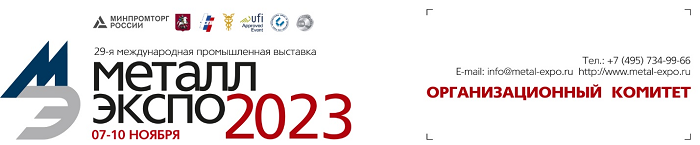 НЕДЕЛЯ МЕТАЛЛОВ В МОСКВЕПРОГРАММА РАБОТЫ07 ноября 2022, понедельник08 ноября 2022, вторник09 ноября 2022, среда10 ноября 2022, четверг11 ноября 2022, пятницаВремяМероприятиеМесто проведенияОрганизаторы10:00–17:00«Российский рынок металлов»,25-я Международная конференцияОтель «Азимут Москва Олимпик»Металлоснабжение и сбыт (МС&С)тел.: (495) 734-99-2217:00–19:00Награждение лауреатов конкурсов «Лучшая сбытовая сеть», «Лучшая металлобаза России», «Лучший СМЦ России»Отель «Азимут Москва Олимпик»Российский союз поставщиков металлопродукции (РСПМ)тел.: (495) 925-05-49ВремяМероприятиеМесто проведенияОрганизаторы10:00–18:00Работа выставки «Металл-Экспо’2022»ЦВК «Экспоцентр»
павильоны 2, 3 и 8Металл-Экспотел.: (495) 734-99-6613:00–13:00Официальное открытие 28-й Международной промышленной выставки «Металл-Экспо’2022»Павильон 2
Синий залМинпромторг РоссииМеталл-Экспотел.: (495) 734-99-6610:00–18:00«Цинк – защита от коррозии», 23-й Научно-технический семинарЗал для семинаров 3
павильона 2Центр по развитию цинкател.: (495) 772-07-3910:30–12:00Заседание подкомитета по порошковой металлургии Комитета по черной металлургии и тяжелому машиностроениюКонференц-зал
 павильона 8ЦНИИчерметтел.: +7 (495) 777-93-01Лига содействия оборонным предприятиям10:30–13:30«Резервуаростроение: проблемы, решения, инновации», 5-я Международная конференцияДискуссионная площадка 
 павильона 8ЦНИИПСКтел.: (499) 128-77-7712:00–16:00Online презентации и интервью на стенде "Северстали" в зоне Public TalkСтенд 21B31Северсталь12:00–14:30Совещание координационного Совета металлургической промышленности при Министерстве промышленности и торговли РФПо приглашениямМинпромторг РоссииМеталл-Экспотел.: (495) 734-99-6614:00–18:00«Металлические каркасы быстровозводимых зданий: современные технологии и конструкции», Международная конференцияДискуссионная площадка 
 павильона 8ЦНИИПСКтел.: (499) 128-77-7714:30–17:30«Вопросы импортозамещения в литейном и кузнечно-прессовом производствах в современных условиях», Заседание подкомитета по литейному и кузнечно-прессовому производствамДискуссионная площадка 
 павильона 3Комитет по тяж.маш. Союза машиностроителей Россиител.: (904) 362-55-8315:00–18:00«Корпоративный университет: от прогноза к эффективности», Кейс-стадиЗал для семинаров 4
павильона 2Корпоративный университет ТМК2Uтел.: (950) 747-44-18ВремяМероприятиеМесто проведенияОрганизаторы10:00–18:00Работа выставки «Металл-Экспо’2022»ЦВК «Экспоцентр»
павильоны 2, 3 и 8Металл-Экспотел.: (495) 734-99-6610:00–13:30«Сварка, термическая резка и защитные покрытия в металлургии и металлопереработке», Научно-практическая конференцияДискуссионная площадка 
 павильона 3Межотраслевая ассоциация главных сварщиков (ММАГС)тел.: (496) 575-30-6010:00–13:30Заседание рабочей группы по Программе освоения новых видов и улучшению качества металлопродукции для автомобилестроенияЗал для семинаров 3
павильона 2Минпромторг РоссииЦНИИчерметтел.: +7 (495) 777-93-01АВТОВАЗРусская Сталь10:00–13:30«Применение биметаллов в различных отраслях промышленности: преимущества, современные технологии производства, рыночные тренды», конференцияЗал для семинаров 5
павильона 2СеверстальОМКЗТЗ11:00–13:30Совещание - круглый стол производителей изделий из оцинкованного и окрашенного прокатаДискуссионная площадка 
 павильона 8РСПМтел.: (495) 925-05-49АРССтел.: (495) 744-02-6311:20–15:30Online презентации и интервью на стенде "Северстали" в зоне Public TalkСтенд 21B31Северсталь14:30–18:00Заседание по вопросам развития огнеупорной отрасли Российской ФедерацииПо приглашениямАссоциации предприятий черной металлургии «Русская Сталь»тел.: (495) 784-69-6114:30–18:00«Россия и Китай: новые перспективы сотрудничества», Круглый столДискуссионная площадка 
 павильона 3Российско-Китайский Комитет дружбы, мира и развитиятел.: (495) 008-25-76 доб. 123Синорусстел.: (495) 008-25-7614:30–18:00Заседание Комитета по черной металлургии и тяжелому машиностроениюЗал для семинаров 3
павильона 2ЦНИИчерметтел.: +7 (495) 777-93-01РАН16:00–18:00Ежегодное вручение партнерам Трубной металлургической компании сертификатов официальных дилеровПо приглашениямТМКтел.: (495) 775-76-0018:00–22:00VIP-турнир по русскому бильярду среди руководителей и топ-менеджеров компаний на призы «Металл-Экспо»По приглашениямМеталл-Экспотел.: (495) 734-99-66ВремяМероприятиеМесто проведенияОрганизаторы10:00–18:00Работа выставки «Металл-Экспо’2022»ЦВК «Экспоцентр»
павильоны 2, 3 и 8Металл-Экспотел.: (495) 734-99-6610:00–17:00«Новые перспективные материалы, оборудование и технологии для их получения», 21-я Научно-техническая конференцияКонференц-зал
 павильона 8Минпромторг РоссииЦНИИчерметтел.: +7 (495) 777-93-01ВНИИМЕТМАШСоюз МеталлургмашЦНИИТМАШ10:00–13:00«Перспективы развития нормативно-технической базы на изготовление и применение арматурного проката», Круглый столПо приглашениямНовосталь-Мтел.: (965) 277-21-0310:00–13:30«Новые тенденции рационального использования вторичных ресурсов и проблемы экологии», КонференцияДискуссионная площадка 
 павильона 3МИСиС10:00–13:30«Перспективы электронной коммерции в металлургии: результаты исследования»,  Круглый столЗал для семинаров 3
павильона 2Факттел.: (495) 134-25-2510:30–13:00«Проектирование металлоконструкций. Текущие тренды гражданского строительства», Круглый столДискуссионная площадка 
 павильона 8АРССтел.: (495) 744-02-6311:00–14:30Online презентации и интервью на стенде "Северстали" в зоне Public TalkСтенд 21B31Северсталь14:00–15:30«Производство и монтаж металлоконструкций. Новые реалии», Круглый столДискуссионная площадка 
 павильона 8АРССтел.: (495) 744-02-6315:30–17:30АРСС – аттестационный центр нефтегазового сектора, Пленарная дискуссия: формирование критериев оценки ЗМКДискуссионная площадка 
 павильона 8АРССтел.: (495) 744-02-6314:30–17:00Круглый стол поставщиков и потребителей сырья и проката цветных металловЗал для семинаров 3
павильона 2РСПМтел.: (495) 925-05-4914:30–18:00«Корпоративные коммуникации в металлургической отрасли России и стран СНГ – 2022», Конференция
Награждение лауреатов конкурса «Лучшее корпоративное издание в металлургической отрасли – 2022»Зал для семинаров 4
павильона 2МССтел.: 7 (495) 734-99-22Металл-Экспотел.: (495) 734-99-6617:00–18:00Награждение предприятий, компаний, институтов золотыми и серебряными медалями «Металл-Экспо»:
- за высокотехнологичные разработки оборудования, технологий и продукции черной и цветной металлургии
- лучшее научное издание в металлургической промышленностиКонференц-зал
 павильона 8Минпромторг РоссииМеталл-Экспотел.: (495) 734-99-66ВремяМероприятиеМесто проведенияОрганизаторы10:00–16:00Работа выставки «Металл-Экспо’2022»ЦВК «Экспоцентр»
павильоны 2, 3 и 8Металл-Экспотел.: (495) 734-99-6611:00–13:00Круглый стол служб маркетинга металлургических и металлоторговых компанийДискуссионная площадка 
 павильона 8РСПМтел.: (495) 925-05-4911:00–14:00«Будущее закладывается сегодня»,
Слет студентов, аспирантов профильных вузов
Награждение лауреатов конкурса «Молодые ученые»
в рамках Международной промышленной выставки «Металл-Экспо»Дискуссионная площадка 
 павильона 3ГУУМИСиСМГТУСоюз МеталлургмашМеталл-Экспотел.: (495) 734-99-6611:00–15:00«Современные технологии защиты от коррозии с использованием цинкового порошка», Круглый столЗал для семинаров 4
павильона 2Центр по развитию цинкател.: (495) 772-07-3912:30–13:00Награждение лауреатов конкурса «Лучший интернет-проект 2022 года среди металлургических и металлоторговых компаний России и стран СНГ»Дискуссионная площадка 
 павильона 8МССтел.: 7 (495) 734-99-2213:00–15:00«Металлленд», Интеллектуальная игра в формате брейн-рингаЗал для семинаров 3
павильона 2Металл-Маркеттел:  (846) 270-48-1614:00–14:00Награждение лауреатов выставки «Металл-Экспо’2022» в номинации «За лучшую экспозицию»Павильон 2
Синий залМинпромторг РоссииМеталл-Экспотел.: (495) 734-99-6616:00–16:00Официальное закрытие выставкиЦВК «Экспоцентр»
павильоны 2, 3 и 8Металл-Экспотел.: (495) 734-99-66